海南省第三方价格监测系统操作手册（医疗机构）二零二零年九月目 录第一章 关于这本手册	3第二章 使用须知	3第三章 登录与退出系统	33.1用户登录与退出	3第四章 价格监管	64.1全国药品价格信息	64.1.1药品基础数据查询	64.2价格监控	74.2.1仿制药价格信息	84.2.2挂网价格信息	8第五章 积分考核	95.1带量采购构评分	105.1.1带量采购评分标准	105.1.2带量采购评分结果	11第六章 意见反馈	126.1意见反馈	126.1.1用户意见反馈	126.1.2用户意见查看	12第一章 关于这本手册该产品用户手册包含了您在使用海南省第三方价格监测系统时所需了解的信息。手册中所出现的用户名称及相关数据均为系统测试数据，不作为任何正式药品价格的依据，在本系统正式使用前将予以清除。第二章 使用须知请对照列表检查您的操作系统是否符合下面的基本要求：第三章 登录与退出系统3.1用户登录与退出登陆操作步骤：在浏览器中输入平台网址http://218.77.183.182:8080/std/login.html，进入海南省医药价格综合监管服务系统，如图3-1-1所示。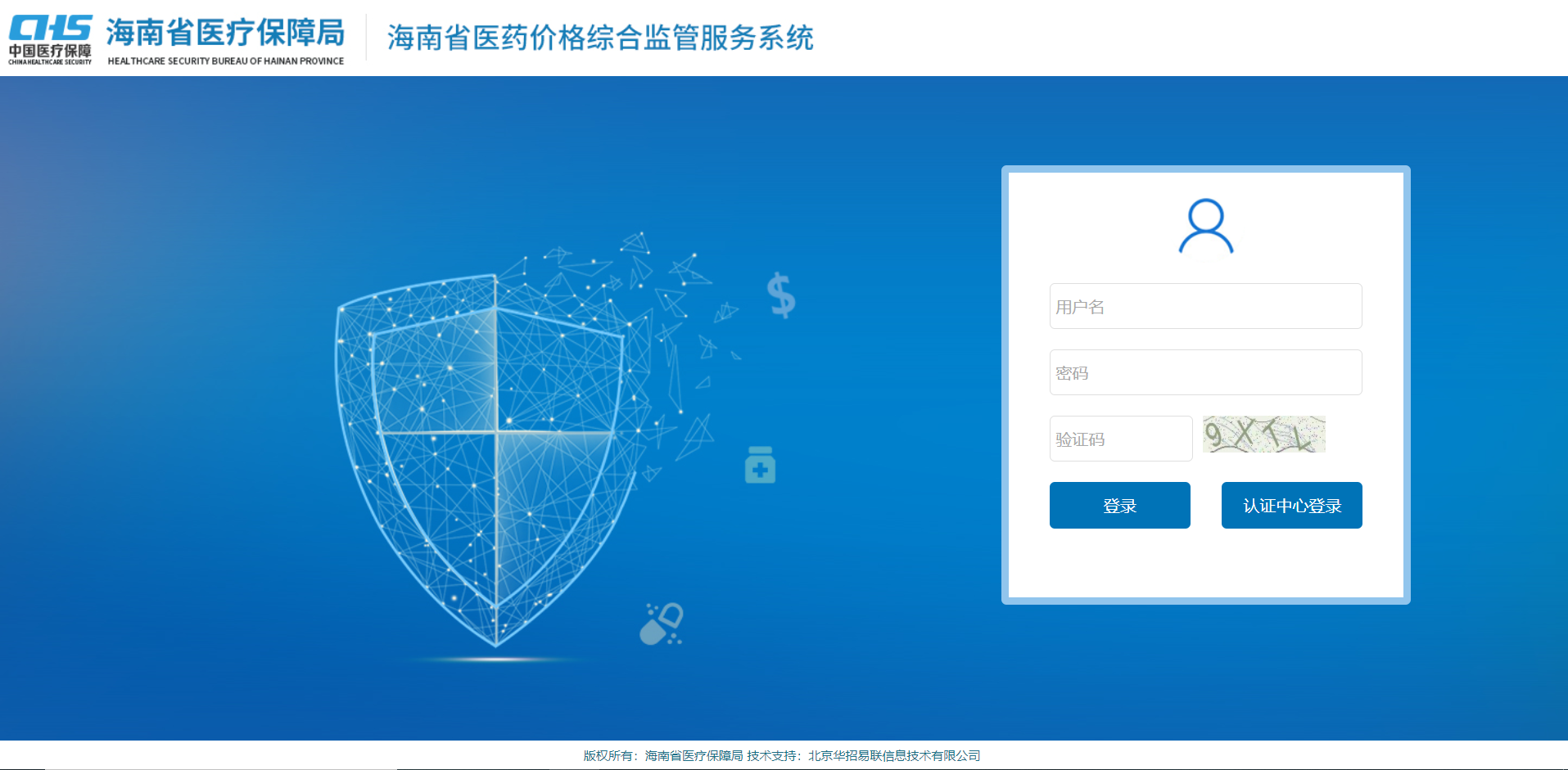 图3-1-1操作步骤：点击【认证中心登陆】按钮，登录到认证中心登录页，如图3-1-2，输入中心提供的医疗机构账号登录，点击【登录】按钮，登录成功即可跳转到授权页，如图3-1-3。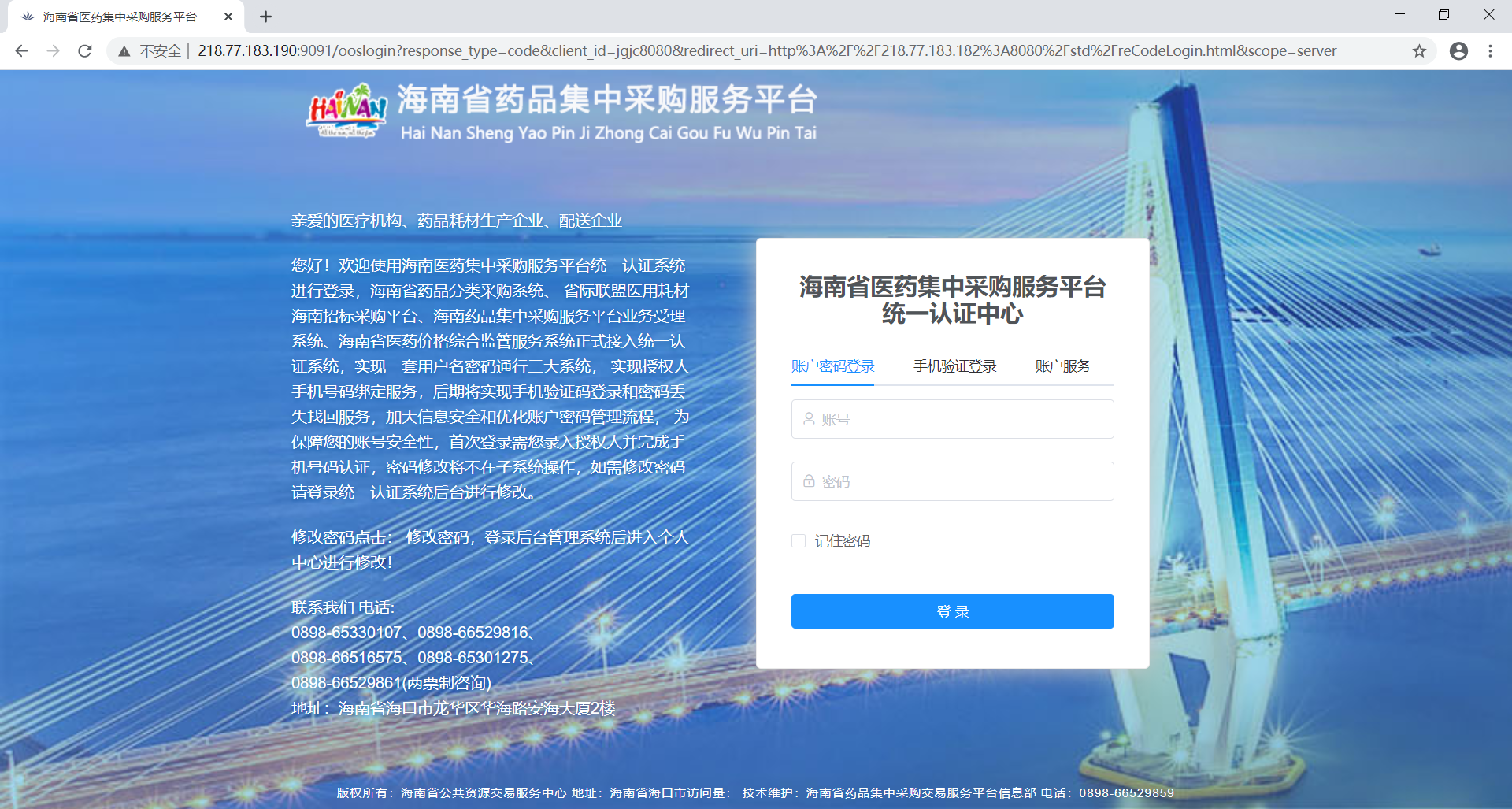 图3-1-2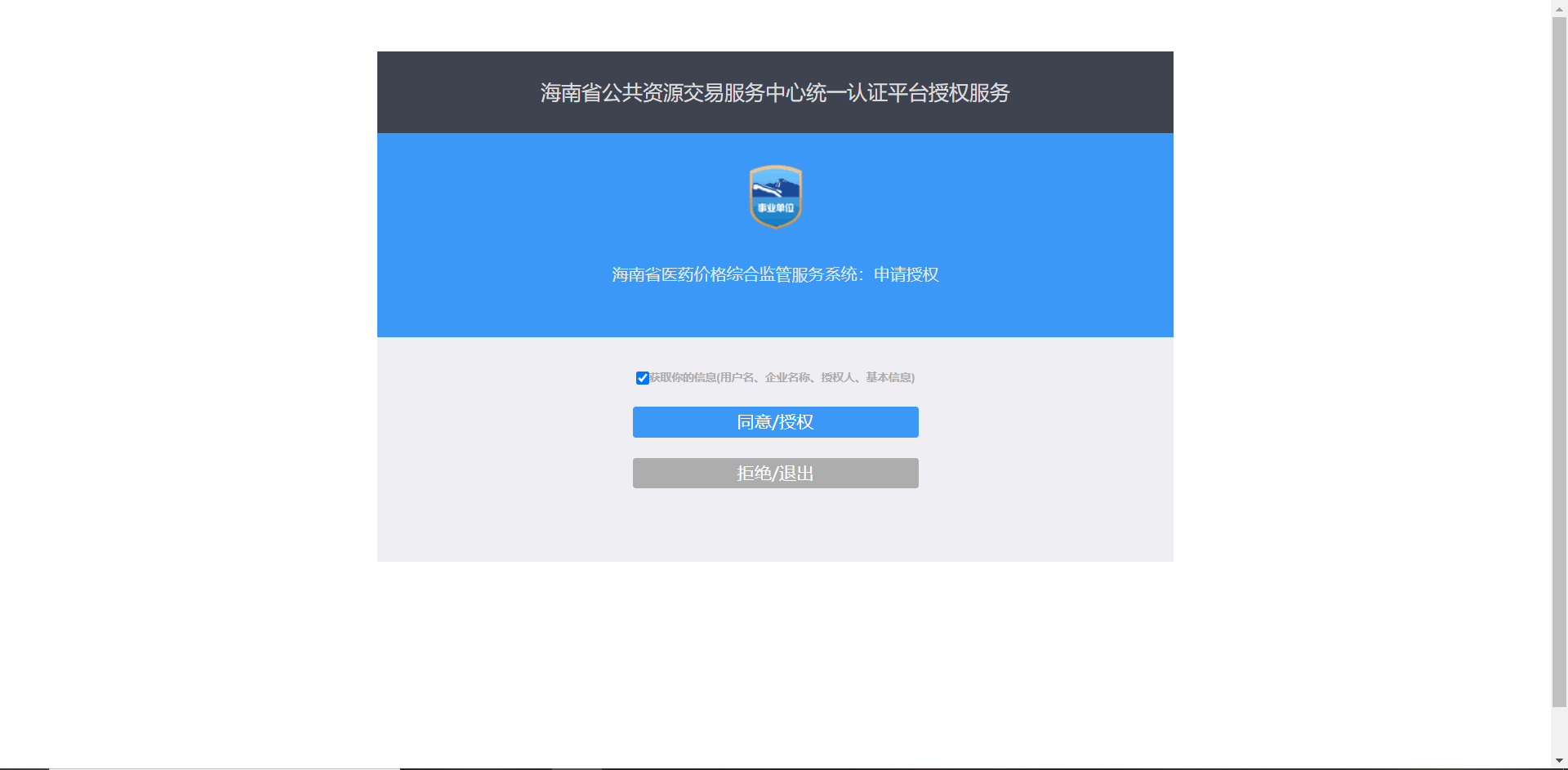 图3-1-3操作步骤：点击【同意/授权】，授权成功后跳转到海南省医药价格综合监管系统主界面，如图3-1-4。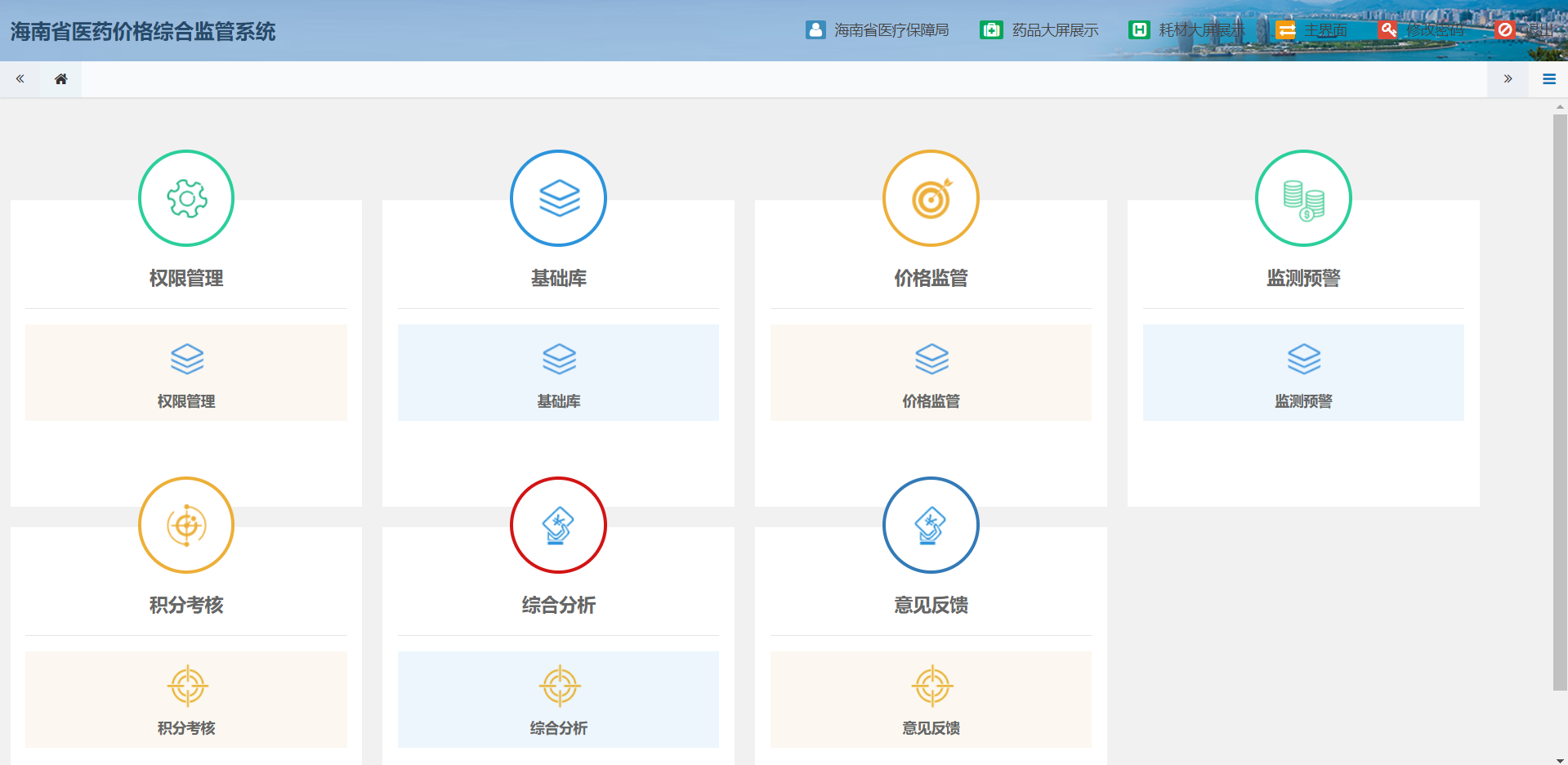 图3-1-4退出操作步骤：点击图3-1-4页面中的【退出】按钮，退出当前登录。第四章 价格监管4.1全国药品价格信息简介：与全国药品价格数据对比分析，同品种产品计算出全国最高价格、最低价格、平均价；获取海南药品库数据，列表展示：海南流水号、通用名、剂型、规格、单位、生产企业、挂网价格、全国最高价格、全国最低价格、全国平均价。4.1.1药品基础数据查询操作步骤：全国药品价格信息＞全国药品价格信息列表，点击【全国药品价格信息列表】按钮，打开全国药品价格信息列表页面，如图4-1-1所示。图4-1-1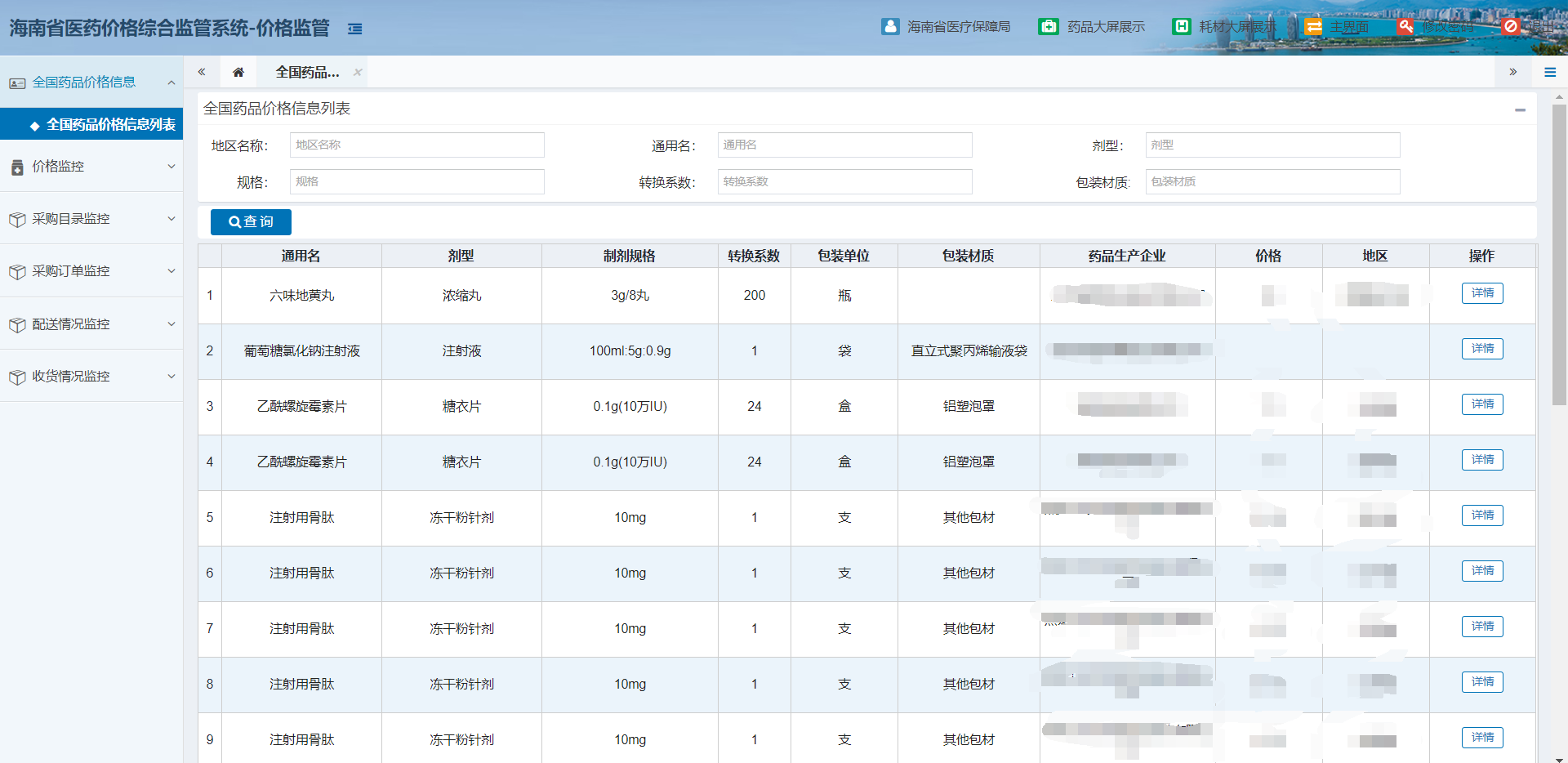 查询操作步骤：在药品基础库列表中输入地区名称，通用名等内容，点击【查询】按钮，查询数据。4.1.1.1详情 操作步骤：点击【详情】按钮，可以查看药品详情，如图4-1-1-1所示。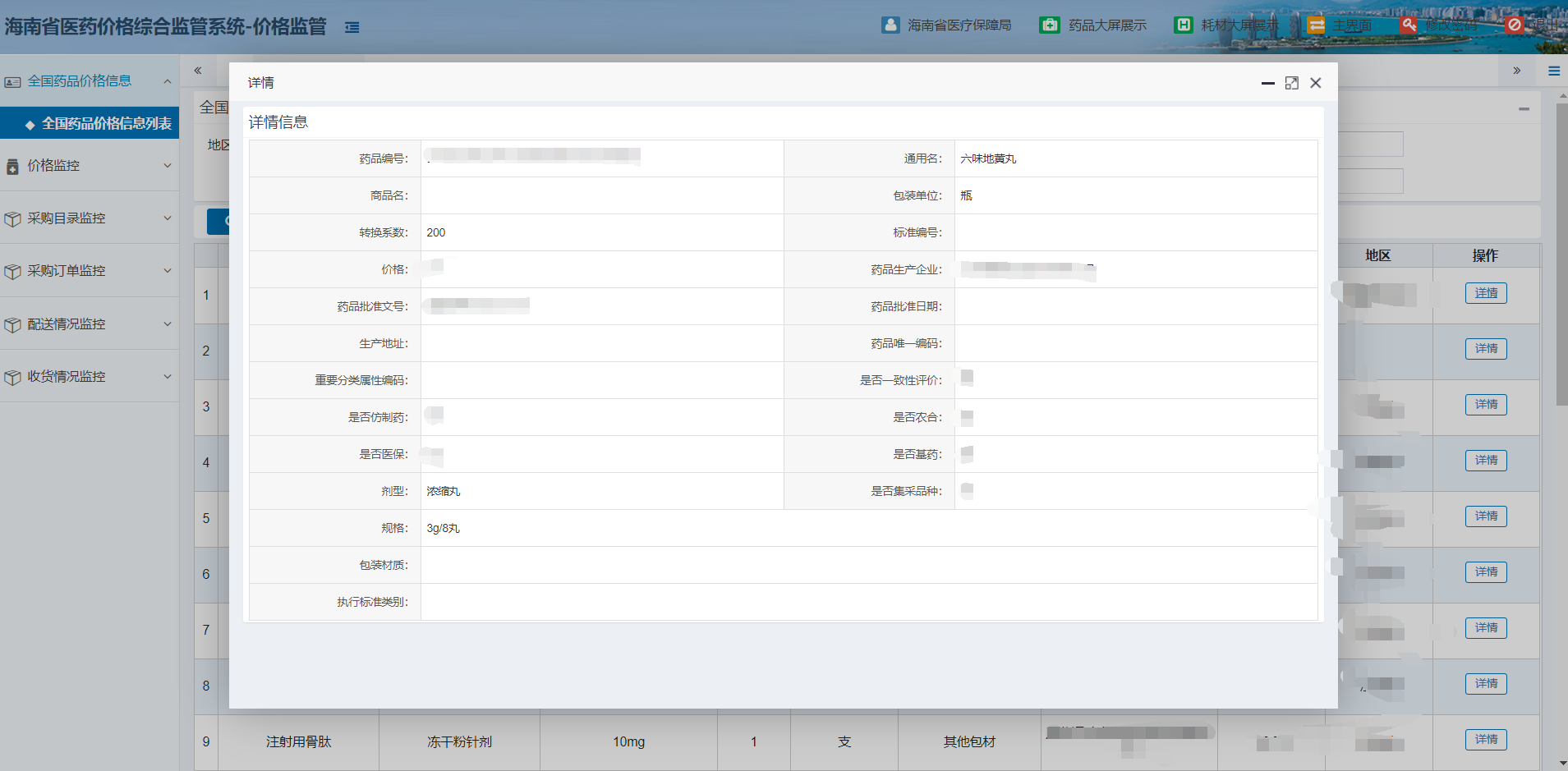 图4-1-1-14.2价格监控简介：仿制药价格信息：列表显示海南省目前医院勾选目录设置价格的药品数据信息和全国价格信息做对比:当我省医疗机构议价结果最低价低于全国最低采购价：绿线：医疗机构议价价格高于医疗机构议价结果最低价，低于原中标价或挂网价时。黄线：医疗机构议价价格高于原中标价或挂网价，低于所对应药品在我省议价结果最高价。红线：医疗机构议价价格高于所对应药品在我省议价结果的最高价。当我省医疗机构议价结果最低价高于全国最低采购价：绿线：医疗机构议价价格高于全国最低采购价，低于原中标价或挂网价。黄线：医疗机构议价价格高于原中标价或挂网价，低于所对应药品在我省议价结果最高价。红线：医疗机构议价价格高于所对应药品在我省议价结果最高价。列表信息需要展示药品属性为一致性评价、新注册仿制药的产品。挂网价格信息：列表显示海南省目前医院勾选目录设置价格的数据信息和海南省医疗结构议价价格信息做对比：当我省医疗机构议价结果最低价低于全国最低采购价：绿线：医疗机构议价价格高于医疗机构议价结果最低价，低于原中标价或挂网价。黄线：医疗机构议价价格高于原中标价或挂网价，低于该药品全国平均价。红线：医疗机构议价价格高于该药品全国平均价。当我省医疗机构议价结果最低价高于全国最低采购价：绿线：医疗机构议价价格高于全国最低采购价，低于原中标价或挂网价。黄线：医疗机构议价价格高于原中标价或挂网价，低于该药品全国平均价。4.2.1仿制药价格信息操作步骤：价格监控＞仿制药价格信息，点击【仿制药价格信息】按钮，打开仿制药信息列表页面，如图4-2-1所示。图4-2-1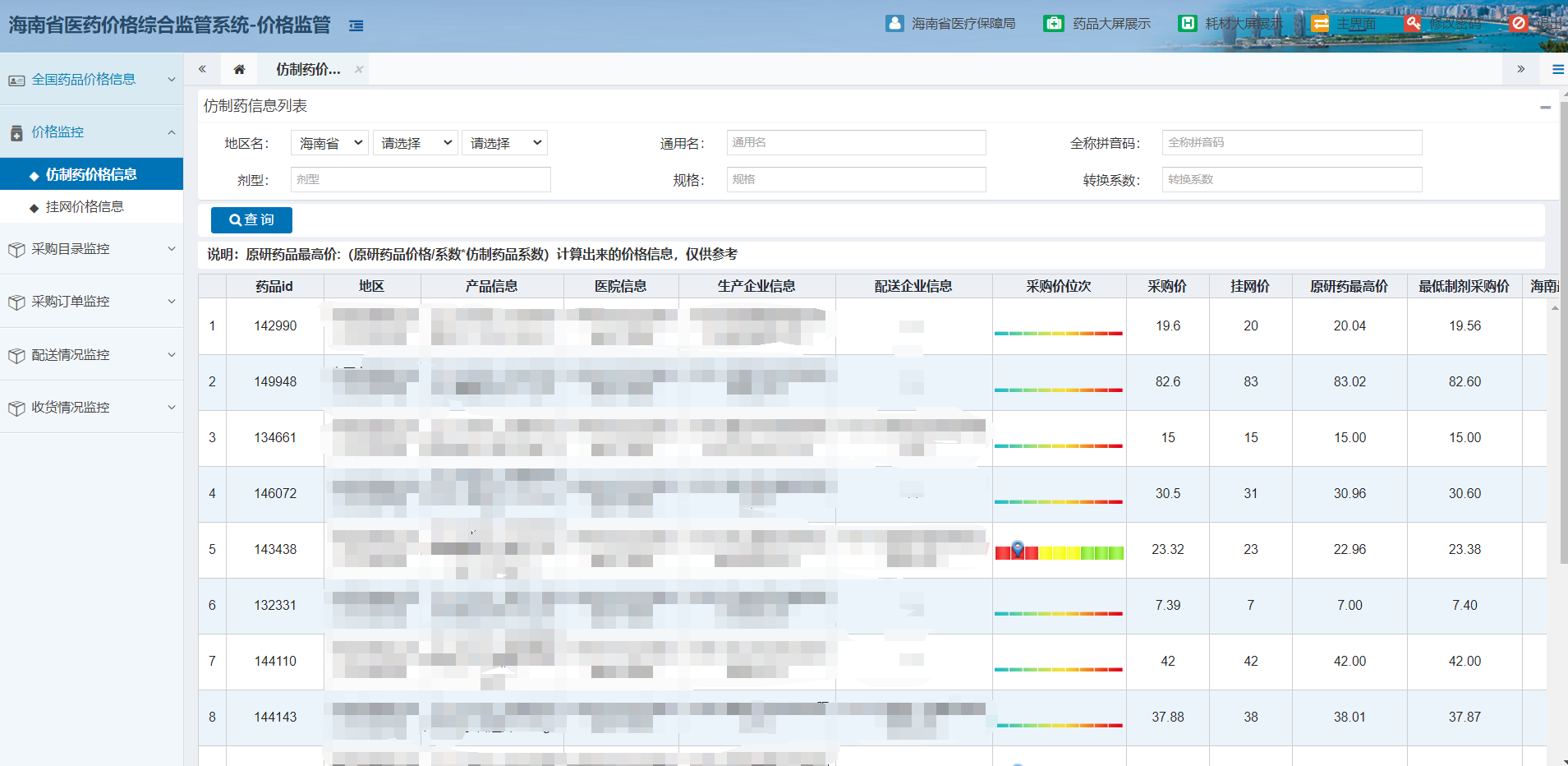 查询操作步骤：在仿制药信息列表中输入地区名称，通用名等内容，点击【查询】按钮，查询数据。4.2.2挂网价格信息操作步骤：价格监控＞挂网价格信息，点击【挂网价格信息】按钮，打开挂网药品信息列表页面，如图4-2-2所示。图4-2-2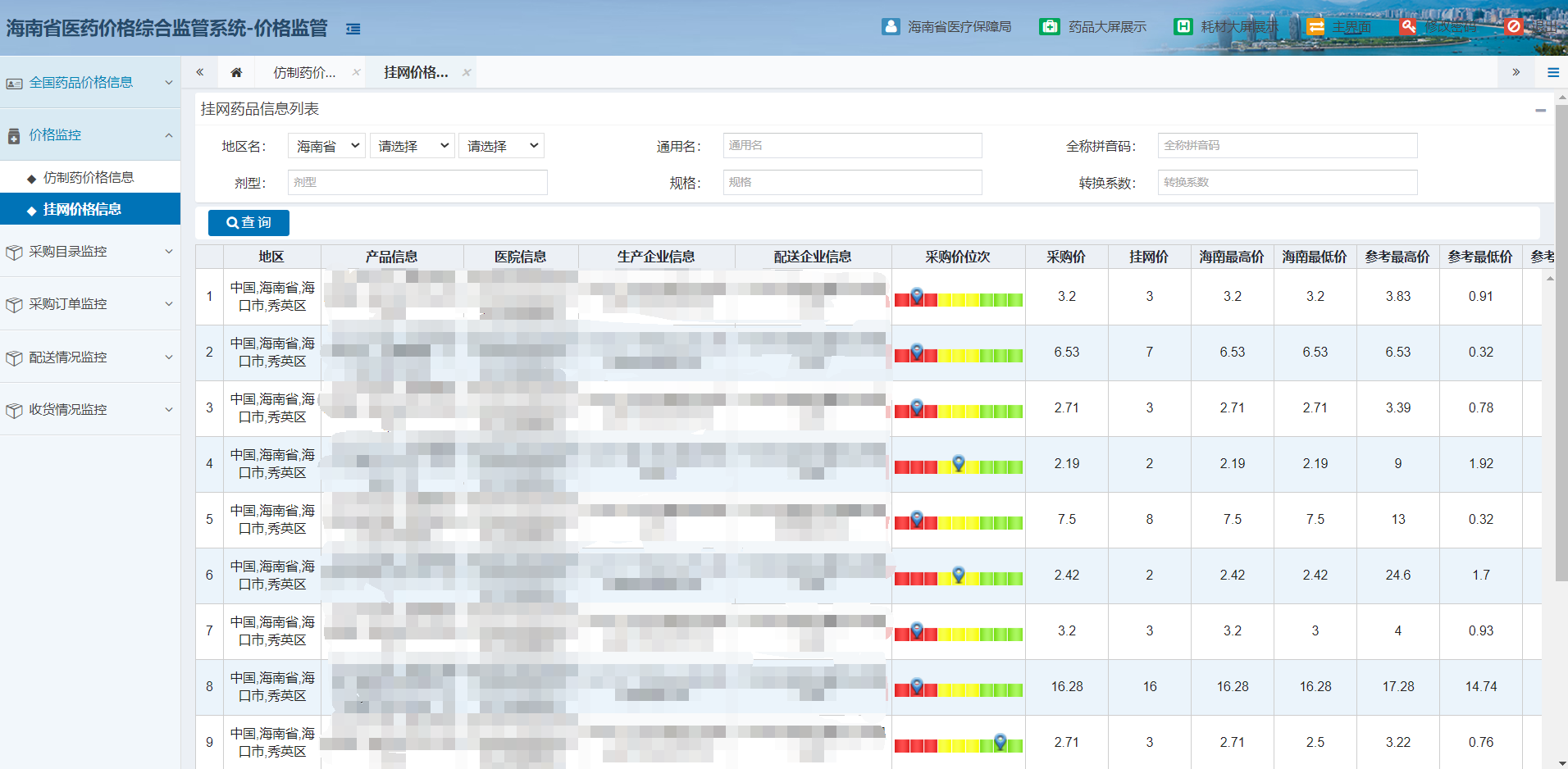 查询操作步骤：在挂网药品信息列表中输入地区名称，通用名等内容，点击【查询】按钮，查询数据。第五章 积分考核简介：医院带量采购积分考核评分标准如下：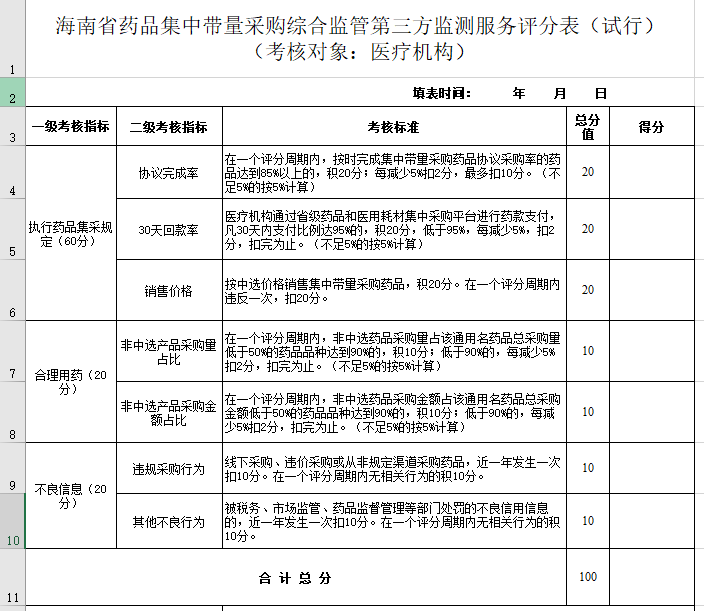 5.1带量采购构评分5.1.1带量采购评分标准操作步骤：积分考核＞带量采购评分标准，点击【带量采购评分标准】按钮，打开带量采购评分标准列表页面，如图5-1-1所示。图5-1-1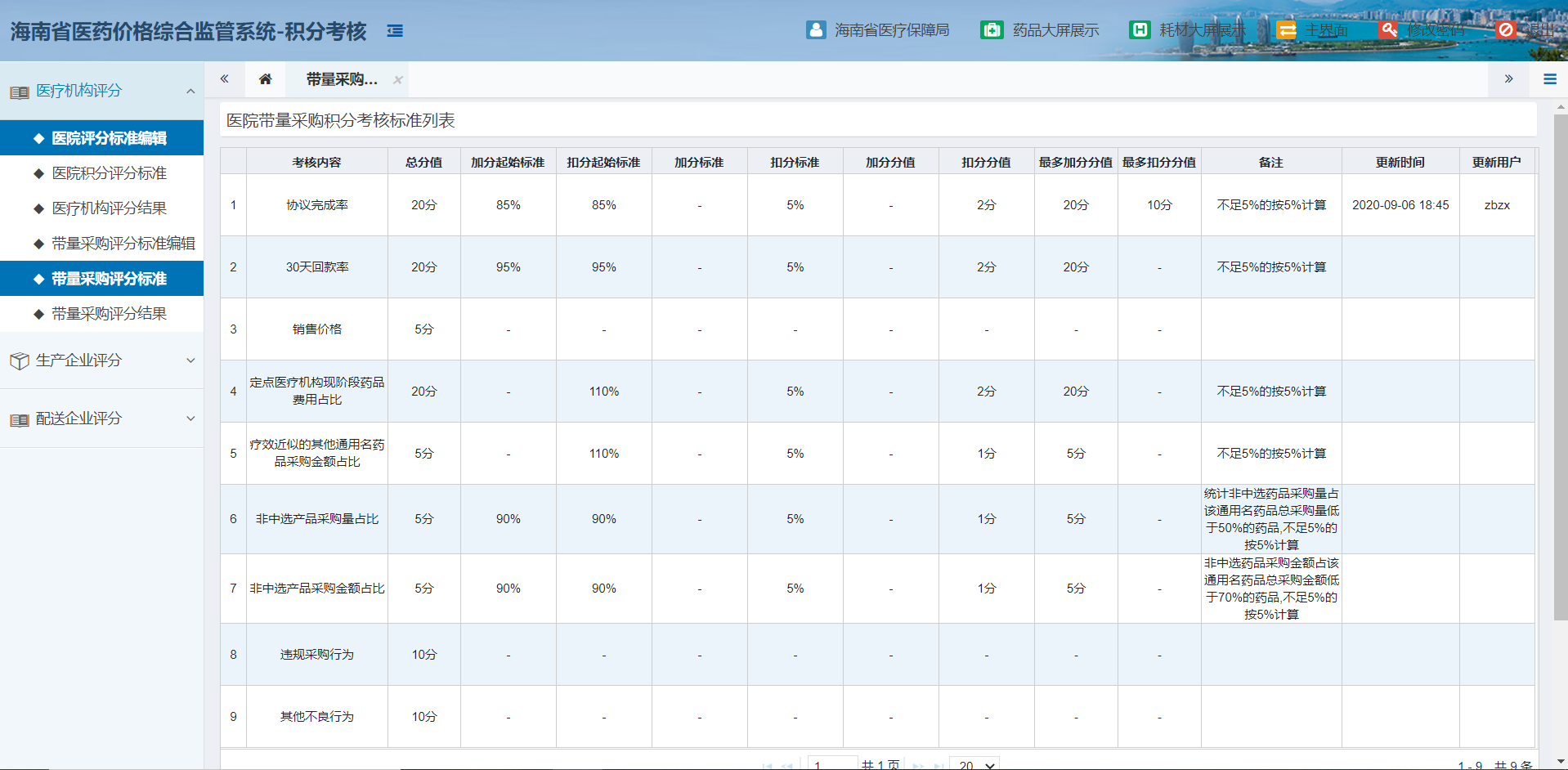 5.1.2带量采购评分结果操作步骤：积分考核＞带量采购评分结果，点击【带量采购评分结果】按钮，打开带量采购评分结果列表页面，如图5-1-2所示。图5-1-2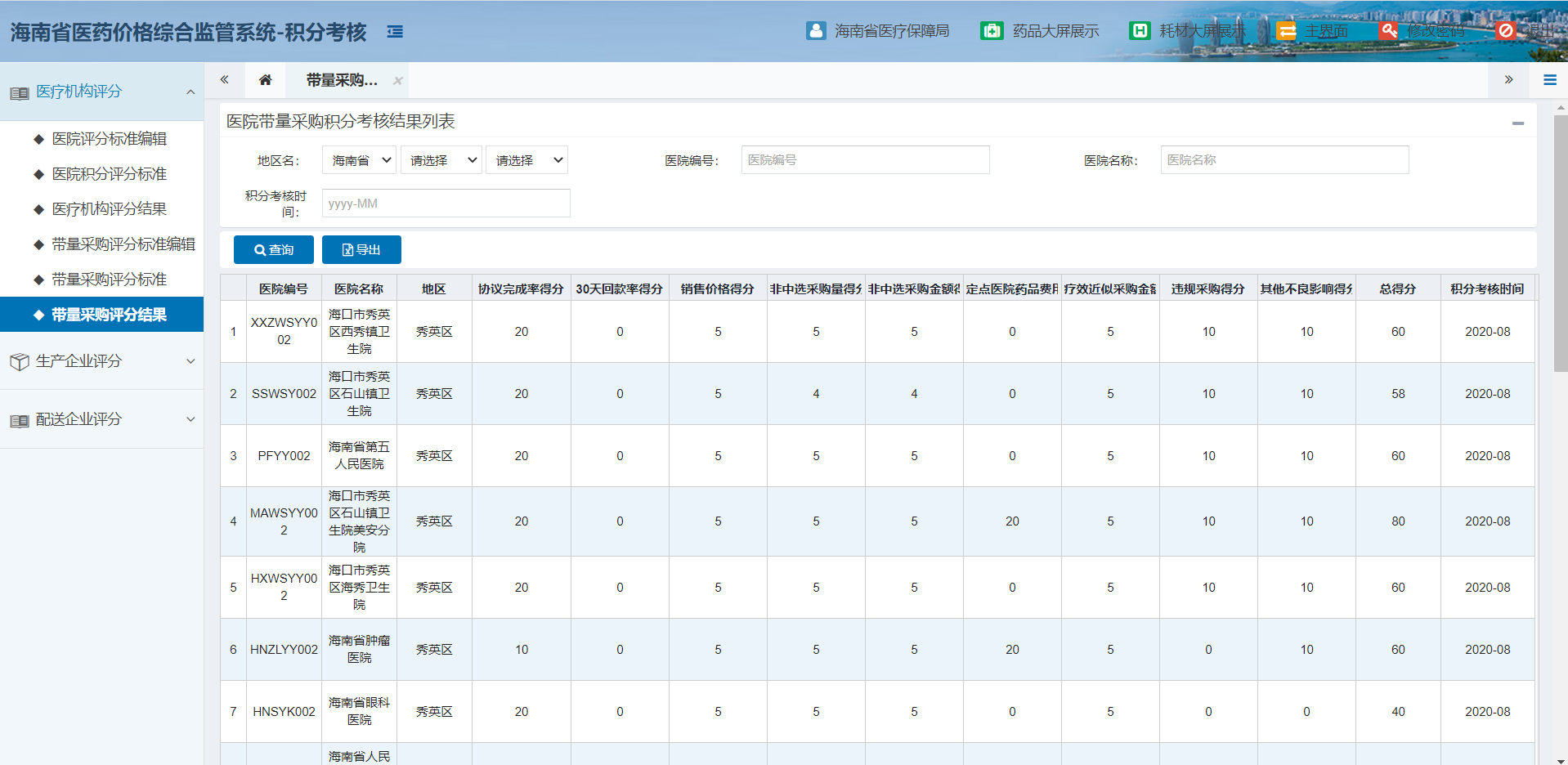 第六章 意见反馈简介：用户对于该系统的意见可以反馈给中心，如果在信息维护过程中遇到技术问题，可以加入我们开发团队的QQ群：867737563咨询。6.1意见反馈6.1.1用户意见反馈操作步骤：意见反馈＞用户意见反馈, 点击【用户意见反馈】按钮，打开用户意见反馈页面，如图6-1-1所示。图6-1-1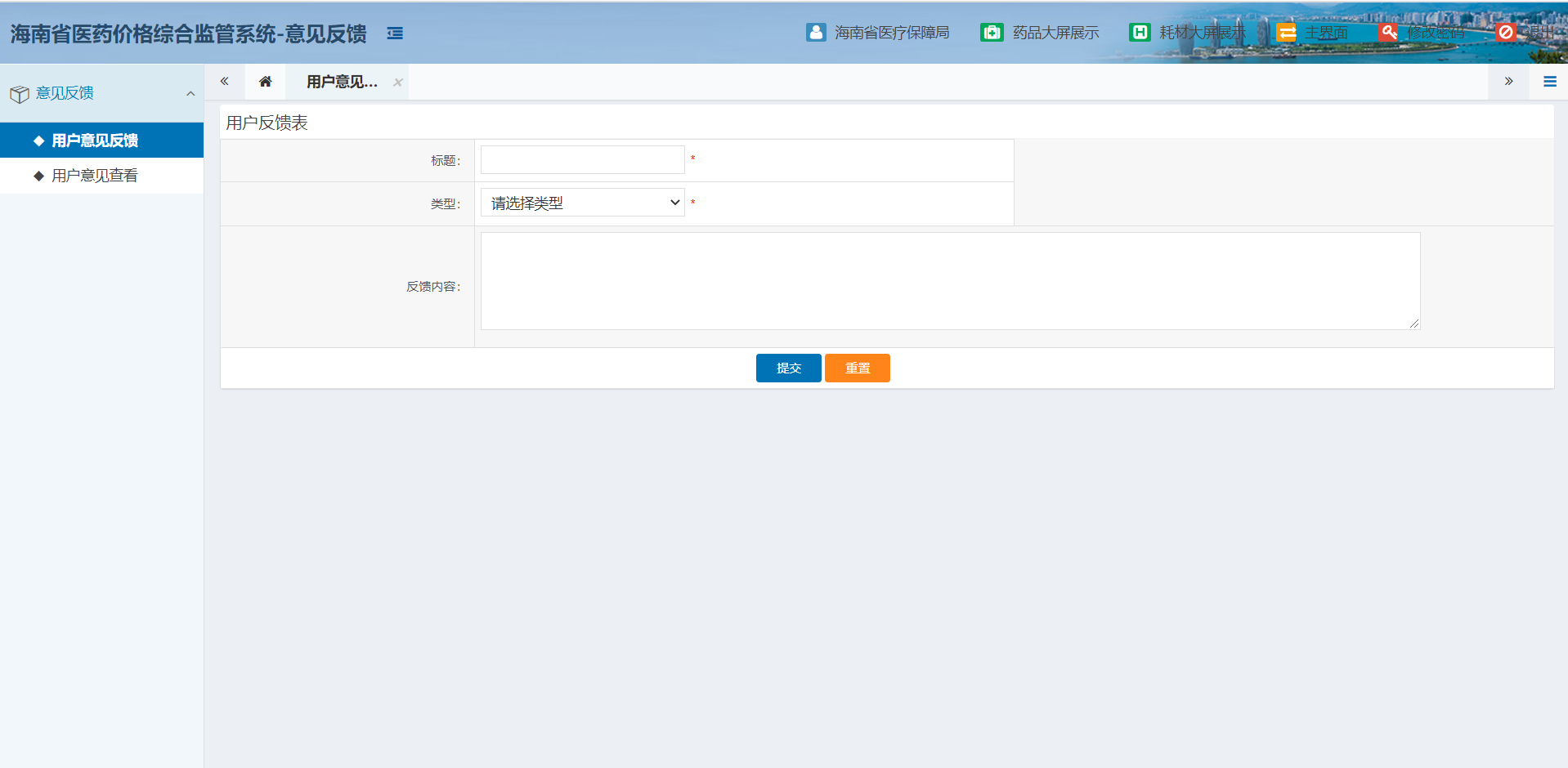 操作步骤：填写相关意见，点击【提交】按钮，提交数据，点击【重置】按钮可以重置页面。6.1.2用户意见查看操作步骤：意见反馈＞用户意见查看, 点击【用户意见查看】按钮，打开用户意见查看页面，如图6-1-2所示。图6-1-2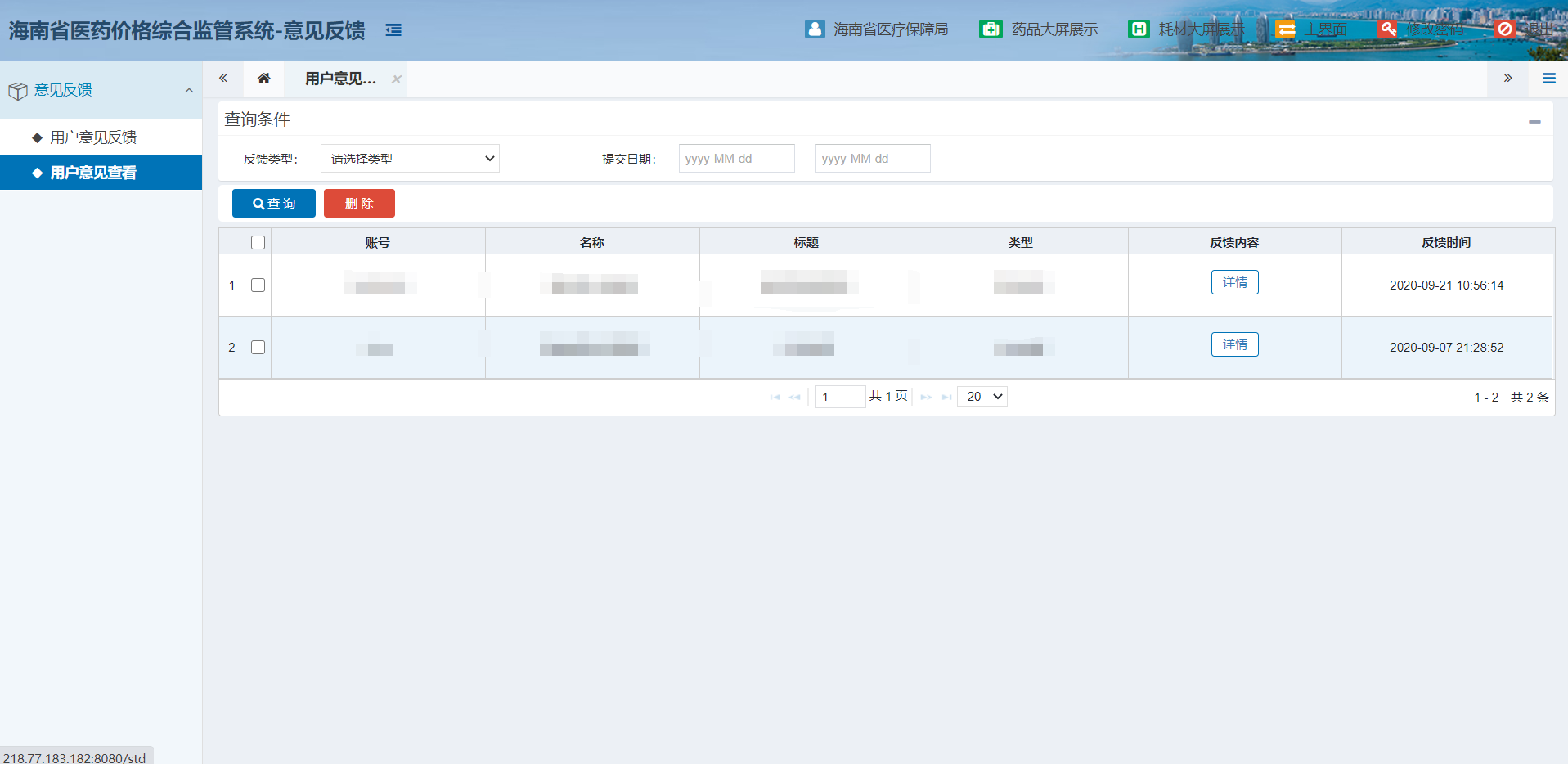 序号硬件或软件客户端最低配置1CPU1.70GHz2内存2GB3展示器1024*768/236色分辨率4网络1M带宽3浏览器Internet Explorer 9.0